CHOI Pediatric Critical Care Presents:2nd Annual Pediatric Critical Care ConferenceExtracorporeal Therapies and E - CPROctober 17, 2023Featured SpeakersDr. Ryan Morgan                                Dr. Jill Cholette            Attending Physician                                        Chief of the Division of Critical Care                                                             Pediatric Intensive Care Unit                                       University of Rochester           Children's Hospital of Philadelphia                             Golisano Children's Hospital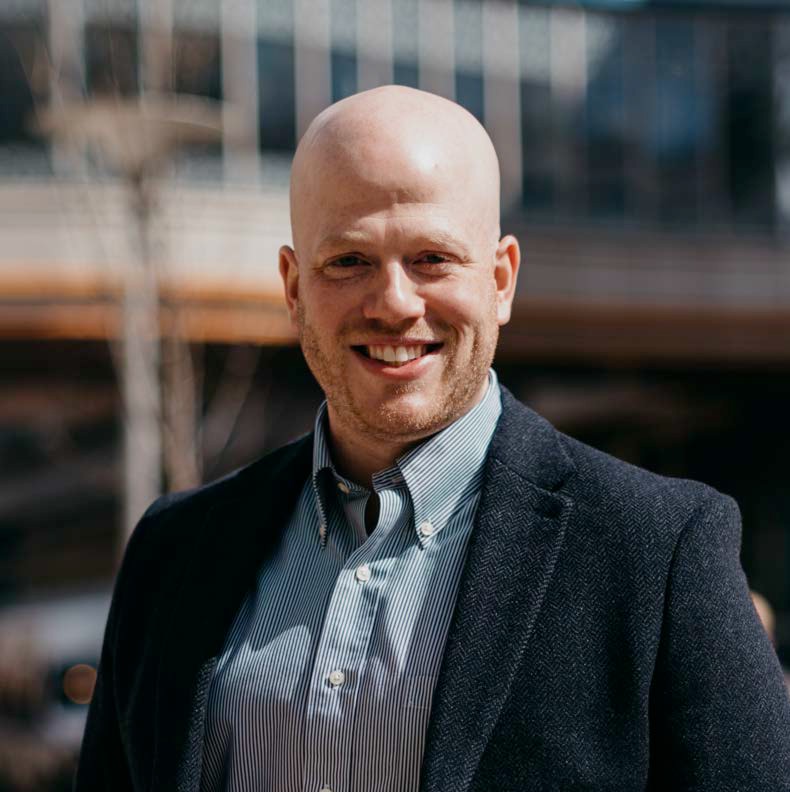 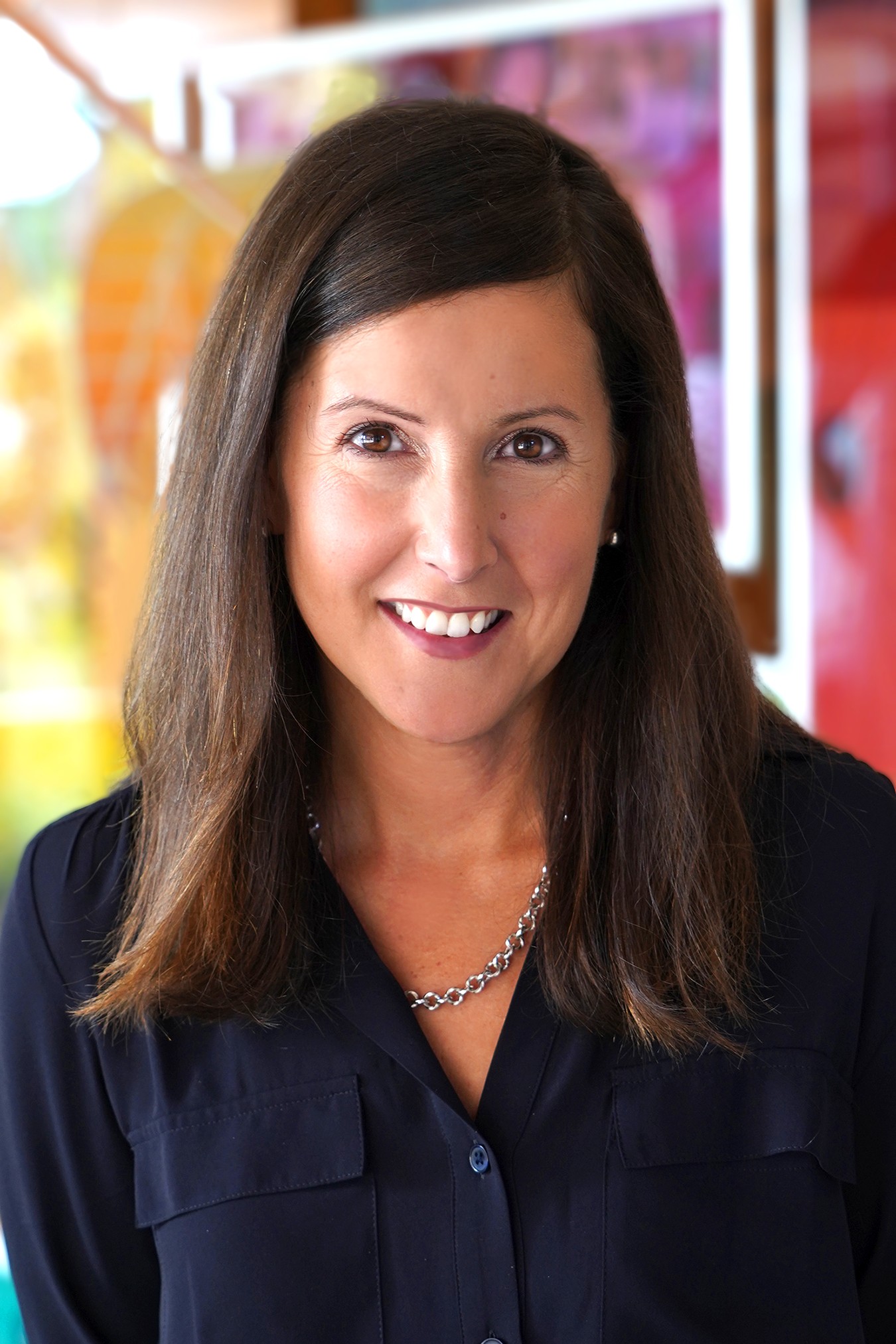 To Register: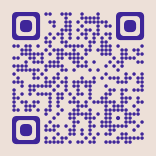 No Registration FeeThis program will be provided virtually as wellOnce registered, the webinar link will be sent to you via email one week prior to the eventA light breakfast and lunch is provided with refreshments throughout the dayUniversity of Illinois College of Medicine at Peoria will provide CME/CEU (Anticipated 6.25 hours)PROGRAM (Central Time Zone)09:00 - 09:15	Welcome, Introduction, Housekeeping RemarksSyngal Prachi MD09:15 - 10:00	Keynote AddressCPR in the PICU: Leveraging Physiology to Design Tomorrow's Resuscitation StrategiesRyan Morgan MD, MTR10:00 - 10:45	Keynote AddressBleeding Management and Transfusion Strategies in Congenital Cardiac SurgeryJill Cholette MD10:45 - 11:00	Break11:00 - 11:45	LectureECMO Cannulation: Techniques and ChallengesMark Plunkett MD11:45 - 12:30	LectureAnticoagulation During Pediatric Extracorporeal Membrane Oxygenation: Funambulism at its FinestMichael Tarantino MD12:30 - 13:00	Lunch13:00 - 13:45	Lecture13:45 - 14:45ECLS Case StudiesJessica Blanton, CCP & Angela Farnan RNPanel Discussion and Q&AModerator: Prachi Syngal, MDPanelists: Drs. Morgan, Cholette, Plunkett, Tarantino and Jessica Blanton,CCP; Angela Farnan, RN14:45 - 15:45	Simulation15:45 - 16:00	EvaluationECMO Simulator SessionsJessica Blanton and Angela FarnanSPEAKERSRYAN MORGAN MD, MTRMedical education at Binghamton University of New York New York University School of MedicineUniversity of Pennsylvania Perelman School of Medicine Fellowship Pediatric Critical Care Medicine, Children's Hospital of Philadelphia, University of Pennsylvania School of Medicine Assistant Professor of Pediatrics, University of Pennsylvania School of MedicineAssistant Professor of Anesthesiology and Critical Care at the Children's Hospital of PhiladelphiaAttending Physician, Pediatric Intensive Care Unit, Children's Hospital of PhiladelphiaJILL CHOLETTE, MDCompleted medical education at University of Rochester including Internal-Medicine ResidencyPediatric Critical Care Fellowship Pediatric Cardiology FellowshipDouble boarded in Pediatric Critical Care & Cardiology Chief of the Division of Critical Care at University of RochesterGolisano Children's HospitalMedical Director of the Pediatric Intensive Care Unit Medical Director of the Critical Care Transport Team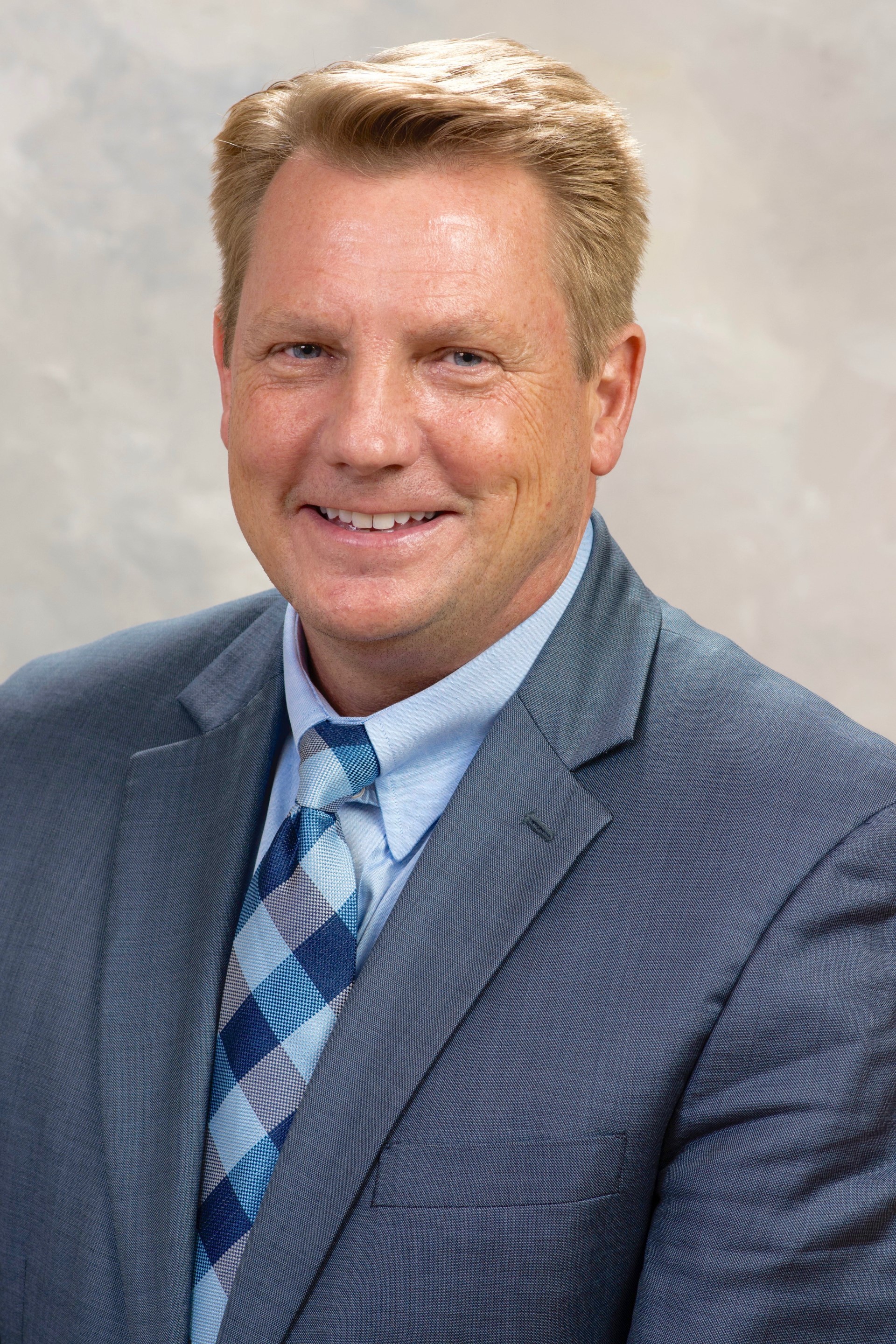 MARK DAVID PLUNKETT, M.D.Medical Education at Duke University and University of North Carolina, Chapel HillSurgical training in General and Cardiothoracic Surgery at Duke University, Medical CenterBoard certified by the American Board of Cardiothoracic Surgery Chief, Pediatric and Congenital Heart Surgery at OSFHealthcare Children's Hospital of IllinoisCo-Director, Congenital Heart Center OSF HealthCare Children's Hospital of IllinoisAssociate Clinical Professor of SurgeryUniversity of Illinois College of MedicineMichael  Tarantino MD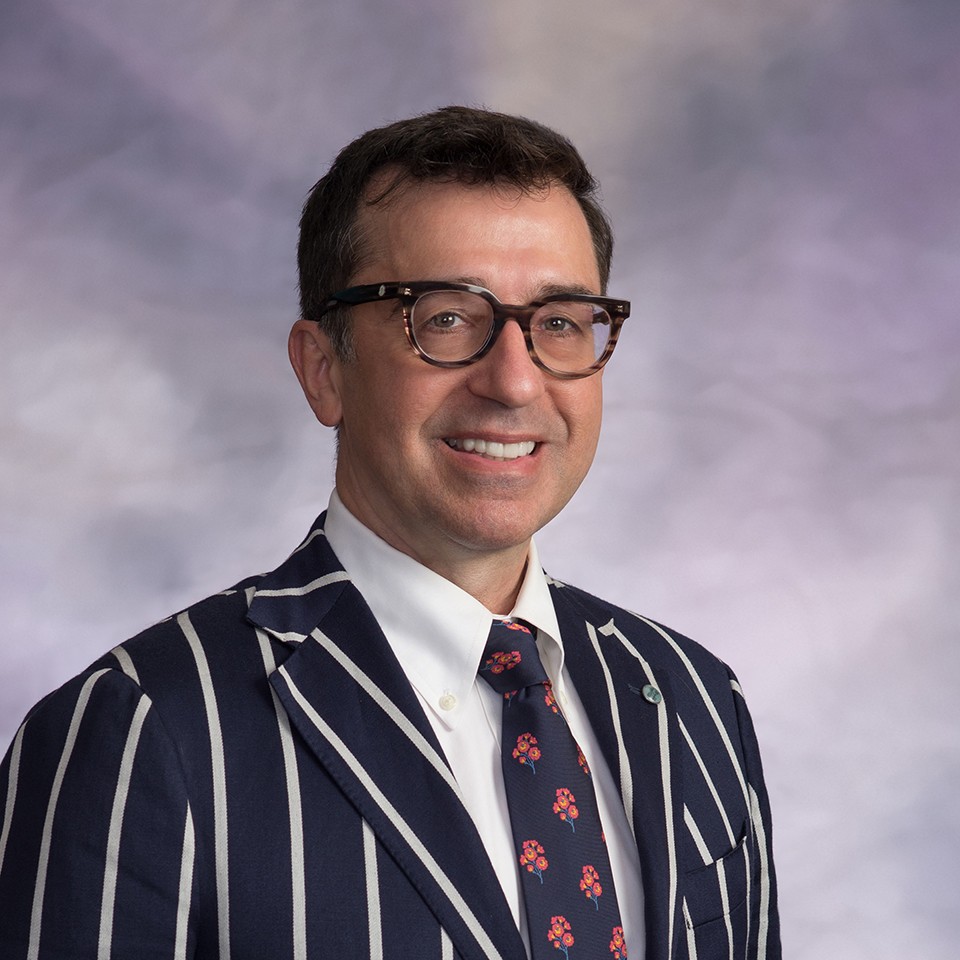 Medical education at University of Wisconsin School of Medicine and Public HealthFellowship in Pediatric Hematology & Oncology at University of WisconsinBoard Certified in Pediatric Hematology & Oncology Medical Director of the Anticoagulation Constultation at OSF Healthcare St. Francis Medical CenterProfessor of Pediatrics and Medicine at University of Illinois College of Medicine, PeoriaFounder, CEO & CMO of the Bleeding & Clotting Disorders Institute in Peoria, Illinois